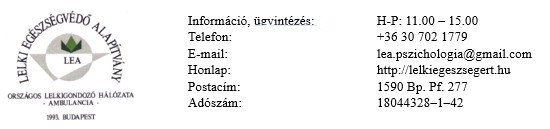 ÖNISMERETI CSOPORTBA (Nem képzés!)Kérjük, hogy az alábbi adatokat a jelenlegi - hatóság által kiadott - igazolványon is látható adatok szerint adja meg. Bármelyik sor (motiváció is) bővíthető enter billentyű megnyomásával.A kitöltött jelentkezési lapot elektronikus levél (e-mail) formájában, csatolmányként várjuk a fent látható e-mail címre.Kérjük, hogy hagyja meg az eredeti fájl típusát (.word) és ne szerkessze át a táblázatot! (Probléma esetén szívesen adunk technikai segítséget a fenti fejlécben olvasható elérhetőségeinken)A részvételi díjat/díjrészlet kizárólag átutalással fizethető. Szükséges adatok:bankszámlaszám: 10405004 – 49545051 – 50511049 számlatulajdonos: Lelki Egészségvédő Alapítványszámlavezető bank: K&H Bankközlemény: a csoportvezető neve. Ha nem a jelentkező nevéről érkezik az átutalás, abban az esetben a jelentkező nevét is kérjük feltüntetni.A számlát alapesetben a személyes adatainál megadott lakcíme adataira állítjuk ki, ezért nem kell újra kitöltenie a számlázási adatokat.A megtörtént átutalásról az átutalás időpontját követő 8 naptári napon belül küldjük a számlát e-mailben.CSOPORT INDULÁSI IDEJE20NÉV SZÜLETÉSI NÉVANYJA SZÜLETÉSI NEVESZÜLETÉSE HELYE (város, külföldi esetén ország is)SZÜLETÉSE IDEJELAKÓHELYTELEFONE-MAIL CÍMFOGLALKOZÁSISKOLAI VÉGZETTSÉGEGÉSZSÉGÜGYI KORLÁTOZOTTSÁG Motiváció: SZÁMLÁZÁSI ADATOK     (Ha a fentiektől különbözik)SZÁMLÁZÁSI ADATOK     (Ha a fentiektől különbözik)SZÁMLÁZÁSI ADATOK     (Ha a fentiektől különbözik)SZÁMLÁZÁSI ADATOK     (Ha a fentiektől különbözik)SZÁMLÁZÁSI ADATOK     (Ha a fentiektől különbözik)SZÁMLÁZÁSI ADATOK     (Ha a fentiektől különbözik)CÉGNÉVSZÉKHELY CÍMESZÉKHELY CÍMEADÓSZÁM IBANHU65 1040 5004 4954 5051 5051 1049SWIFT / BICOKHBHUHB